 Instituto de Educación Superior  Nº 7                                   Brigadier Estanislao López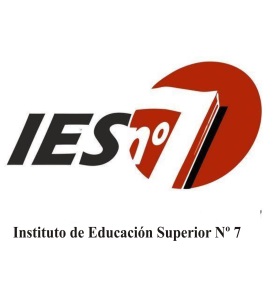 Biología Humana y Salud I. Profesorado: BiologíaCurso: 3er Año.Profesora: Flavia Boglione.Profesora reemplazante: AnalíaMichelangeliAño Lectivo: 2021Programa de examenEjes de contenido Unidad 1. Biología Humana. Fundamentación de la especificidad del espacio. Perspectiva evolutiva y sociológica. Generalidades del campo de la salud. Teorías para su abordaje. Historia natural de los procesos salud - enfermedad. Medicinas tradicionales y populares. Desarrollo histórico de la Promoción, y Educación para la Salud. Noxa. Enfermedad. Niveles de prevención. Epidemiología.. Unidad 2. Organización anatómica general del cuerpo. Nomenclatura anatómica. Posición anatómica de referencia. Ejes y planos de referencia. Términos de localización. Organización general del cuerpo humano. Organización topográfica: partes y regiones del cuerpo. Sistemas del cuerpo humano.. Unidad 3. Sistemas de nutrición: digestivo, circulatorio, respiratorio y excretor. Anatomía , fisiologí y caracterización histológica de los órganos-componentes. Estructura y función. Enfermedades asociadasUnidad 5. Sistemas de movimiento: óseo, articular y muscular. Origen embriológico y caracterización histológica de los órganos-componentes. Estructura y función. Enfermedades asociadasCriterios de evaluación:Dominio de los contenidos, procedimientos y actitudes básicos del campo de la biología humana y la Salud.Pertinencia en la elaboración de estrategias didácticas para abordar los contenidos del área en el nivel en el cual se desempeñarán los futuros docentes.Cumplimiento de los trabajos solicitados.Aprobación del espacio:Se considera aprobado este espacio después de haber reunido la condición de regular y haber rendido y aprobado el examen final en las instancias correspondientes.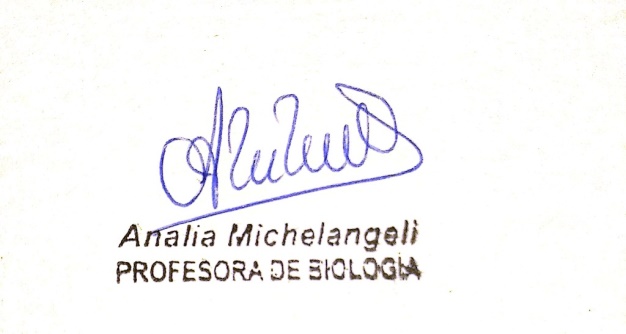 